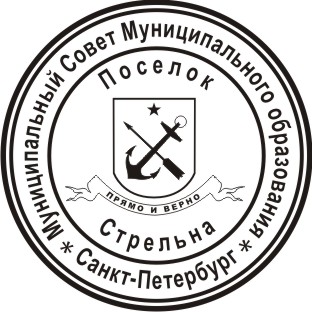 МУНИЦИПАЛЬНЫЙ СОВЕТ ВНУТРИГОРОДСКОГО МУНИЦИПАЛЬНОГО ОБРАЗОВАНИЯ САНКТ-ПЕТЕРБУРГА ПОСЕЛОК СТРЕЛЬНАVI СОЗЫВАРЕШЕНИЕ   от 20 октября 2020 года                                                                                                     № 56Об утверждении  структуры Аппарата Муниципального Совета Муниципального образования поселок Стрельна	В соответствии с пунктом 2 статьи 42 Устава Внутригородского муниципального образования Санкт-Петербурга поселок Стрельна МУНИЦИПАЛЬНЫЙ СОВЕТРЕШИЛ:Утвердить структуру Аппарата Муниципального Совета Муниципального образования поселок Стрельна согласно приложению 1 к настоящему решению. Контроль за исполнением настоящего решения возложить на Главу Муниципального образования, исполняющего полномочия председателя Муниципального Совета Беленкова В.Н.Настоящее решение вступает в силу с 01 января 2021 года.Глава Муниципального образования, исполняющий полномочияпредседателя Муниципального Совета			                                В.Н. БеленковПриложение 1 к Решению Муниципального Совета Муниципального образования поселок Стрельна от 20 октября 2019 года  № 56Структура Аппарата Муниципального Совета Муниципального образования поселок СтрельнаДолжности муниципальной службыСпециалист 1 категорииЗаместитель Главы Муниципального образования, исполняющий полномочия председателя Муниципального СоветаБюджетно-финансовая комиссияКомиссия по культуре и спортуКомиссия по городскому хозяйству и благоустройству